FORMAZIONE RESIDENZIALEWORKSHOP TEORICO-PRATICO:I BLOCCHI ECOGUIDATI IN ANESTESIA LOCOREGIONALE19 ottobre 2019Responsabile Scientifico Carmela Romano Casa di Cura Città di ParmaComitato Scientifico Dottoressa Carmela Romano, Dottor Roberto GiacosaSEGRETERIA ORGANIZZATIVAPETRAI EVENTI di Laura Petrai Via Carlo Parea, 20/15 - 20138 Milano 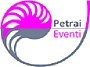 Referenti: Laura Petrai – 335-6650004 – laura.petrai@gmail.com; laura@petraieventi.it SEDE CONGRESSUALE: Casa di Cura Città di Parma P.le Athos Maestri, 5 - 43123 ParmaQUOTA DI ISCRIZIONE Soci AAROI – ESRA – Orthopea – SIAART - SIUMB – SIOT € 80,00 IVA inclusa  (65.57) (previo concessione patrocinio)NON Soci € 122,00 IVA inclusa (100,00)Specializzandi 55,00 IVA inclusa (45,08)Il pagamento deve avvenire tramite bonifico bancario, ad avvenuto pagamento verrà emessa fattura ai dati segnalati che avrà anche valore di avvenuta iscrizioneBanca Popolare di Sondrio – Ag 9 ALER - Viale Romagna MilanoIntestato a Petrai Eventi di Laura PetraiIBAN: IT 91 P 05696 01608 000012110X14 ANNULLAMENTI: La quota NON è rimborsabile, possibilità di effettuare un cambio nome fino a 3 giorni prima dell'evento.*Cognome____________________________________________ **Nome______________________________________________**Professione (laurea)________________________________ **Discipline (specializzazioei*) _______________________________* Per l’ottenimento dei crediti formativi è obbligatorio che almeno una delle specializzazioni sia tra quelle indicate sul programmaLuogo e data di nascita ____________________________________________________________________________**Codice fiscale __________________________________________________________________________________Telefono__________________________________________ **Cellulare ____________________________________**E-mail _______________________________________________________________________________________Indirizzo di fatturazione**Via ___________________________________________________________________________________________**Cap Città Prov. __________________ - ____________________________________________________- ________Partita IVA____________________________________________________________________________________Codice Univoco________________________________________________________________________________PEC ________________________________________________________________________________________SOCIO ____________________________________ NON SOCIO __________ - SPECIALIZZANDO____________Il sottoscritto inviando la presente autorizza l’inserimento dei dati personali nell’archivio della Società Petrai Eventi di Laura Petrai e del Provider FOR.MED SRl per le finalità collegate all’espletamento del servizio richiesto. I dati conferiti potranno essere comunicati a soggetti terzi esclusivamente per l’adempimento di operazioni di carattere amministrativo, contabile e comunque strumentali al servizio richiesto. L’elenco completo dei Responsabili Esterni è disponibile presso la sede legale. I Suoi dati verranno inoltre comunicatialla Commissione Nazionale per la Formazione Continua e/o ad enti pubblici sempre solo ed esclusivamente per le finalità collegate all’esecuzione del servizio di formazione. La sottoscrizione del presente modulo è da intendersi pertanto come consenso espresso ex. art. 23 d.lgs. 196/03.** dati obbligatori